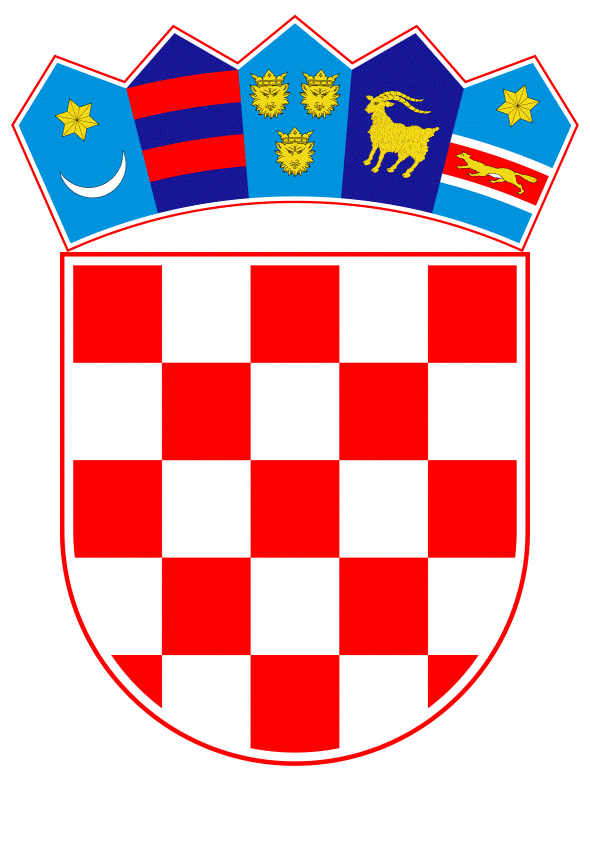 VLADA REPUBLIKE HRVATSKEZagreb, 2. veljače 2023.______________________________________________________________________________________________________________________________________________________________________________________________________________________________Banski dvori | Trg Sv. Marka 2  | 10000 Zagreb | tel. 01 4569 222 | vlada.gov.hrNa temelju članka 31. stavka 2. Zakona o Vladi Republike Hrvatske („Narodne novine“, br. 150/11., 119/14., 93/16., 116/18. i 80/22.), a u vezi s člankom 72. stavkom 2. Zakona o proračunu („Narodne novine“, broj 144/21.) Vlada Republike Hrvatske je na sjednici održanoj __________ donijelaO D L U K U o izmjeni Odluke o provođenju aktivnosti vezanih za operacije koje se financiraju iz Fonda solidarnosti Europske unijeI.U Odluci o provođenju aktivnosti vezanih za operacije koje se financiraju iz Fonda solidarnosti Europske unije, KLASA: 022-03/22-04/121, URBROJ: 50301-05/20-22-1, od 31. ožujka 2022., koja je izmijenjena Odlukom o izmjeni Odluke o provođenju aktivnosti vezanih za operacije koje se financiraju iz Fonda solidarnosti Europske unije, KLASA: 022-03/22-04/207, URBROJ: 50301-05/27-22-3 od 12. svibnja 2022., i Odlukom o izmjeni Odluke o provođenju aktivnosti vezanih za operacije koje se financiraju iz Fonda solidarnosti Europske unije, KLASA: 022-03/22-04/410, URBROJ: 50301-05/31-22-3 od 27. listopada 2022 u točci  I. stavku 5. broj „400%“ zamjenjuje se brojem „450%“ .II. Ova Odluka stupa na snagu danom donošenja.	PREDSJEDNIK                                                                                                       mr. sc. Andrej PlenkovićObrazloženjeVlada Republike Hrvatske, 31. ožujka 2022., godine donijela Odluku o provođenju aktivnosti vezanih za operacije koje se financiraju iz Fonda solidarnosti Europske unije te 12. svibnja 2022. Odluku o izmjeni Odluke o provođenju aktivnosti vezanih za operacije koje se financiraju iz Fonda solidarnosti Europske unije. Predmetnom odlukom, Ministarstvu kulture i medija  dana je suglasnost za ugovaranje  do 400 % dodijeljene alokacije bespovratnih financijskih sredstava iz Fonda solidarnosti Europske unije za projekte za provedbu mjera zaštite kulturne baštineU provedbi navedenih mjera došlo je do povećanja nastalih prihvatljivih troškova, te se, radi  učinkovitijeg korištenja  sredstava iz Fonda solidarnosti EU i ubrzanja dinamike obnove predlaže davanje suglasnosti Ministarstvu kulture za ugovaranje   do 450 % dodijeljene alokacije bespovratnih financijskih sredstava iz Fonda solidarnosti Europske unije za projekte za provedbu mjera zaštite kulturne.Slijedom navedenog, predlaže se donošenje ove Odluke. Predlagatelj:Ministarstvo prostornoga uređenja, graditeljstva i državne imovinePredmet:Prijedlog odluke o izmjeni Odluke o provođenju aktivnosti vezanih za operacije koje se financiraju iz Fonda solidarnosti Europske unije